关于收看《工会公益大讲堂》第九期网上直播课的通知各分工会：为大力弘扬劳模精神、劳动精神和工匠精神，培树工人阶级积极向上，奋发有为的精神状态，引领“劳动最光荣、劳动最崇高、劳动最伟大、劳动最美丽”的社会风尚，由潍坊市总工会主办、潍坊市工人文化宫承办的《工会公益大讲堂》第九期网上直播课将邀请潍柴集团首席技师、全国劳动模范、2018大国工匠年度人物王树军做《用奋斗描绘新时代最美画卷》专题讲座。直播时间3月31日（星期四）晚7:30二、组织方式请各分工会积极组织、宣传、转发视频讲座的时间和收看方式通知，通过扫描关注二维码在线观看视频直播。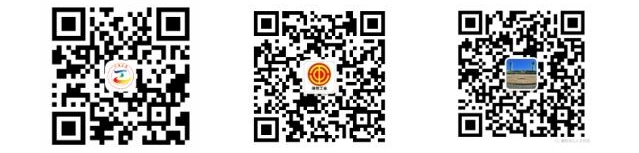             工  会                           2022年3月30日